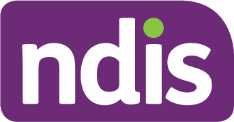 
Copyright © National Disability Insurance Agency 2023 Use of National Disability Insurance Agency copyright material The material in this document with the exception of logos, trademarks, third party material and other content as specified is licensed under Creative Commons CC NC licence, version 4.0. With the exception of logos, trademarks, third party material and other content as specified, you may reproduce the material in this document, provided you acknowledge the National Disability Insurance Agency as the owner of all intellectual property rights in the reproduced material by using ‘© National Disability Insurance Agency 2023’ and do not use the material for commercial purposes. Reproduction of any Creative Commons material in this document is subject to the CC NC licence conditions available on the Creative Commons site, as is the full legal code for this material. Further information Further information on the pricing arrangements for the National Disability Insurance Scheme can be found on the NDIS website. Version Control This document is subject to change. The latest version of this document is available on the NDIS website. Round 1 Home and Living Demonstration ProjectsCLAIM CODE: 01_825_0115_1_1Access to this support item is restricted to providers that have been selected by the NDIA to deliver a Round 1 Home and Living Demonstration Project, and who have a Memorandum of Understanding (MoU) in place for that project.This support item provides assistance with, or supervision of, tasks of daily life in a shared living environment, with a focus on developing the skills of each individual to live as autonomously as possible. The claim accounts for the package of assistance with daily life supports that will be provided within the funded weekly amount for both shared and individual supports. This bundled support includes all agreed supports within a typical week in the shared living environment that is agreed. This support item is subject to a service agreement between the provider and participant (or nominee) specifying: An agreement to claim weekly amounts; andThe agreed supports to be provided for the weekly amount claimed.This support item can be delivered to individual participants subject to the rules set out in the NDIS Pricing Arrangements and Price Limits. NDIS Providers who can use this line item have been advised through a notice in their MoU.As well as direct service provision, these support items can be used to claim for:Short Notice CancellationsThe price limit is a weekly portion of the total SIL funding specified in the participant’s plan across the duration of the plan. This may also encompass irregular supports if agreed with the participant. The item may be claimed through either of the below approachesAn agreed flexible weekly claim amount as negotiated between provider and participant; orA standard weekly claim amount through dividing by the number of weeks in the plan period. There is no adjustment for weekdays, weekends or public holidays as the weekly amount claimed includes an annualised uplift for public holidaysThe specific approach for each project will be captured in additional notices to the MoU.Version Page Details of Amendment Date Published Date of Effect 1.0 2022-23 edition of the NDIS Home and Living Demonstration Project Addendum1 October 20221 October 20221.1The weekly price limit for the support item within this Addendum allows claiming to occur within the limitations of the participant’s approved funding. 5 May 20235 May 2023Item NumberItem Name and NotesUnitPrice Limit01_825_0115_1_1Assistance in Supported Independent LivingRound 1 Home and Living Demonstration Projects onlyWeeklyAs agreed with the participant, within the limitations of the participant’s’ approved funding.